МАТЕРІАЛИ05    ЗАСІДАННЯ ПРЕЗИДІЇ ЦЕНТРАЛЬНОГО КОМІТЕТУ  ПРОФЕСІЙНОЇ СПІЛКИ  ПРАЦІВНИКІВ  ДЕРЖАВНИХ  УСТАНОВ  УКРАЇНИ29 березня 2022 року                             КиївПОРЯДОК ДЕННИЙ 05 засідання президії ЦК Профспілки  29 березня 2022 року, м. Київ,                                                                                                     відеоконференціяПро Зведений статистичний звіт Профспілки за 2021 рік.Про звіт про виконання бюджету Профспілки за 2021 рік та про затвердження бюджету Профспілки на 2022 рік.Про призупинення у 2022 році дії пункту 3.3 Положення  про відзнаки Профспілки працівників державних установ України, затвердженого постановою  президії ЦК Профспілки від 30.03.2017 № П-6-5Про план роботи Молодіжної ради на 2022 рік.Різне. 5.1.Про затвердження постанов президії, прийнятих опитувальним голосуванням з 29.11.2021  по 28.03.2022.ПРОФЕСІЙНА СПІЛКА 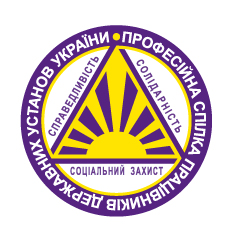 ПРАЦІВНИКІВ ДЕРЖАВНИХ УСТАНОВ УКРАЇНИ________________________________________________________ПРЕЗИДІЯ ЦЕНТРАЛЬНОГО КОМІТЕТУП О С Т А Н О В А29.03.2021		                  	            Київ	                              	№ П-05-1Про Зведений статистичний звіт Професійної спілки працівників державних установ України (далі-Профспілка) за 2021 рік        Заслухавши інформацію голови Профспілки Піжука Ю.М. щодо Зведеного статистичного звіту Профспілки за 2021 рік, президія ЦК Профспілки, відзначає, що станом на 01 січня 2021 року Профспілка об’єднувала: 24 обласні організації та Профспілку працівників державних установ м. Києва; 160 районних організацій та 2748 первинних організацій Профспілки.         Загальна чисельність членів Профспілки станом на 01 січня 2022 року складала 123007  осіб, що на 22997 осіб менше, у порівнянні з даними за станом на 1 січня  2021 року.         Найбільшого зменшення кількості первинних профспілкових організацій  зазнали  Закарпатська   (-67,3%),  Херсонська  (-65,4%),  Київська (-63,1%), Рівненська (-61,4%) обласні організації Профспілки. Найбільше зменшення профспілкового членства у 2021 році мало місце у Київській 
(-35,2%), Рівненській  (-35,1%), Херсонській (-31,2%),  та Кіровоградській 
(-29,0%) обласних  організаціях Профспілки.          Разом з тим, найменше зниження профспілкового членства спостерігається у ППДУ м.Києва,  Луганській, Полтавській регіональних організація (від 2,0 % до 5,3%).   У  Харківській області спостерігався невеликий приріст (+0,83 %).           Серед членів Профспілки переважають жінки – 69,5%, молодь до 35 років становить 36520 осіб, або 29,7%. Працюючі члени Профспілки  склали 121064 осіб, або 98,4% від загальної кількості членів, решта 1,6% - студенти та непрацюючі пенсіонери. Серед працюючих членів Профспілки –   працівники органів місцевого самоврядування, у т.ч. працівники виконавчих комітетів об’єднаних територіальних громад  склали 28,00%, а державні службовці - 21,95 %.          Президія також відзначає, що хоч і не вдалось зупинити тендецію зменшення профспілкого членства, Профспілкою у 2021 році проводилась значна робота щодо збереження та примноження профспілкового членства.Так, на виконання Програми дій Профспілки на 2020-2025 роки, на трьох   засіданнях президії ЦК Профспілки було заслухано 12 регіональних організацій, зокрема щодо стану роботу по створенню нових організацій в територіальних громадах. Були напрацьовані рекомендації та надана відповідна допомога в забезпеченні регіональних організацій, де прослідковувались найбільші проблеми зі створенням нових профспілкових організацій  презентаційними та методичними матеріали.	У  ІІ півріччі 2021 року більшістю регіональних організацій значно посилилась робота з налагодження комунікацій з органами місцевого самоврядування та іншими установами і організаціями щодо створення в них профспілкових організацій. І як результат,  про створення нових організацій Профспілки прозвітували Харківська, Дніпропетровська, Івано-Франківська, Житомирська та Запорізька регіональні організації Профспілки.	Таким чином,  несприятливі наслідки щодо збереження профспілкового членства у рамках процесів децентралізації, загальні тенденції зниження впливу профспілкових організацій на трудові відносини в трудових колективах, у зв’язку з прийняттям нових нормативно-правових актів, стали основними причинами зниження загальної чисельності членів Профспілки  у 2021 році на 16%, у порівнянні з показниками станом на 01.01.2021.         Разом з тим, систематична робота Центрального комітету,  керівництва більшості регіональних організацій, Молодіжної ради Профспілки по виконанню Програми дій Профспілки у 2020-2025 році, сприяла певним результатам в популяризації Профспілки та відповідно залученню нових молодих профспілковців у Профспілку та створенню нових первинних профспілкових організацій в територіальних громадах. Також президія відзначає, що показник падіння чисельності профспілкового членства протягом 2021 року став на 4% меншим, ніж протягом 2020 року.                  Враховуючи зазначене, відповідно до статті 89 Статуту Профспілки, президія ЦК Профспілки  ПОСТАНОВЛЯЄ:        Інформацію голови Профспілки Піжука Ю.М. про Зведений статистичний звіт за 2021 рік взяти до відома (додається).Голова Профспілки		            				  Юрій ПІЖУК                                                                                                      Додаток                                                                                                   до постанови президії                                                                                                  ЦК Профспілки                                                                                                   29.03.2021 № П-01-1Форма № 2З В Е Д Е Н И ЙСТАТИСТИЧНИЙ ЗВІТЗА 2021 РІКПрофесійна спілка працівників державних установ УкраїниІ. ДАНІ ПРО ПЕРВИННІ ПРОФСПІЛКОВІ ОРГАНІЗАЦІЇНА КІНЕЦЬ ЗВІТНОГО РОКУІІ. ПРОФСПІЛКОВІ ОРГАНІЗАЦІЇза станом на 1 січня 2022 рокуІНФОРМАЦІЙНО – АНАЛІТИЧНА ЗАПИСКА ДО ЗВІТУ      Станом на 01 січня 2022 року Профспілка працівників державних установ України (далі-Профспілка) об’єднує 24 обласні організації та Профспілку працівників державних установ м. Києва, до складу яких входять: 160 районних (336 – у 2020 році);          62 міських (66 - у минулому звітному періоді) та 68 об’єднаних організацій Профспілки (39 у 2020 році).                                                                                                                                                                                                                                                                                                                                                                                                                                                                                                                                                                                                                                                                                                                                                                                                                                                                                                                                                                                                                                                                                                                                                                                                                                                                                                                                                                                                                                                                                                                                                                                                                                                                                                                                                                                                                                                                                                                                                                                                                                                                                                                                                                                                                                                                                                                                                                                                                                                                                                                                                                                                                                                                                                                                                                                                                                                                                                                                                                                                                                                                                                                                                                                                                                                                                                                                                                                                                                                                                                                                                                                                                                                                                                                                                                                                                                                                                                                                                                                                                                                                                                                                                                                                                                                                                                                                                                                                                                                                                                                                                                                                                                                                                                                                                                                                                                                                                                                                                                                                                                                                                                                                                                                                                                                                                                                                                                                                                                                                                                                                                                                                                                                                                                                                                                                                                                                                                                                                                                                                                                                                                                                                                                                                                                                                                                                                                                                                                                                                                                                                                                                                                                                                                                                                                                                                                                                                                                                                                                                                                                                                                                                                                                                                                                                                                                                                                                                                                                                                                                                                                                                                                                                                                                                                                                                                                                                                                                                                                                                                                                                                                                                                                                                                                                                                                                                                                                                                                                                                                                                                                                                                                                                                                                                                                                                                                                                                                                                                                                                                                                                                                                                                                                                                                                                                                                                                                                                                                                                                                                                                                                                                                                                                                                                                                                                                                                                                                                                                                                                                                                                                                                                                                                                                                                                                                                                                                                                                                                                                                                                                                                                                                                                                                                                                                                                                                                                                                                                                                                                                                                                                                                                                                                                                                                                                                                                                                                                                                                                                                                                                                                                                                                                                                                                                                                                                                                                                                                                                                                                                                                                                                                                                                                                                                                                                                                                                                                                                                                                                                                                                                                                                                                                                                                                                                                                                                                                                                                                                                                                                                                                                                                                                                                                                                                                                                                                                                                                                                                                                                                                                                                                                                                                                                                                                                                                                                                                                                                                                                                                                                                                                                                                                                                                                                                                                                                                                                                                                                                                                                                                                                                                                                                                                                                                                                                                                                                                                                                                                                                                                                                                                                                                                                                                                                                                                                                                                                                                                                                                                                                                                                                                                                                                                                                                                                                                                                                                                                                                                                                                                                                                                                                                                                                                                                                                                                                                                                                                                                                                                                                                                                                                                                                                                                                                                                                                                                                                                                                                                                                                                                                                                                                                                                                                                                                                                                                                                                                                                                                                                                                                                                                                                                                                                                                                                                                                                                                                                                                                                                                                                                                                                                                                                                                                                                                                                                                                                                                                                                                                                                                                                                                                                                                                                                                                                                                                                                                                                                                                                                                                                                                                                                                                                                                                                                                                                                                                                                                                                                                                                                                                                                                                                                                                                                                                                                                                                                                                                                                                                                                                                                                                                                                                                                                                                                                                                                                                                                                                                                                                                                                                                                                                                                                                                                                                                                                                                                                                                                                                                                                                                                                                                                                                                                                                                                                                                                                                                                                                                                                                                                                                                                                                                                                                                                                                                                                                                                                                                                                                                                                                                                                                                                                                                                                                                                                                                                                                                                                                                                                                                                                                                                                                                                                                                                                                                                                                                                                                                                                                                                                                                                                                                                                                                                                                                                                                                                                                                                                                                                                                                                                                                                                                                                                                                                                                                                                                                                                                                                                                                                                                                                                                                                                                                                                                                                                                                                                                                                                                                                                                                                                                                                                                                                                                                                                                                                                                                                                                                                                                                                                                                                                                                                                                                                                                                                                                                                                                                                                                                                                                                                                                                                                                                                                                                                                                                                                                                                                                                                                                                                                                                                                                                                                                                                                                                                                                                                                                                                                                                                                                                                                                                                                                                                                                                                                                                                                                                                                                                                                                                                                                                                                                                                                                                                                                                                                                                                                                                                                                                                                                                                                                                                                                                                                                                                                                                                                                                                                                                                                                                                                                                                                                                                                                                                                                                                                                                                                                                                                                                                                                                                                                                                                                                                                                                                                                                                                                                                                                                                                                                                                                                                                                                                                                                                                                                                                                                                                                                                                                                                                                                                                                                                                                                                            Профспілка  станом на 01 січня 2022 року налічувала 2748 первинні профспілкові організації, що на 1992 організацій менше, як ніж у минулому звітному періоді (на 42,0%) (додаток 1).          Загальна  чисельність членів Профспілки станом на 01 січня 2022 року складала 123007 осіб, що на 22997 осіб менше, у порівнянні з 2020 роком (мінус 15,8 %) (додаток 2).          У 2021 році кількість працюючих в установах та організаціях скоротилась на 23607 осіб (12,0 %) і складала 173305 осіб. Станом на 01 січня 2022 року у первинних профспілкових організаціях  Профспілки на обліку серед працюючих перебувало 121064 членів Профспілки  (70,0%). Непрацюючі пенсіонери, які перебувають на профспілковому обліку, становлять 1035 осіб  або 0,84%.          Серед членів Профспілки переважають жінки – 85487 осіб, або 69,5%. Молодь до 35 років становить 36520 осіб, або 29,7%. В організаціях Профспілки перебувають 908 студентів.            Таким чином, несприятливі наслідки щодо збереження профспілкового членства у рамках процесів децентралізації, загальні тенденції зниження впливу профспілкових організацій на трудові відносини в трудових колективах, у зв’язку з прийняттям нових нормативно-правових актів, стали основними причинами зниження загальної чисельності членів Профспілки  у 2021 році на 16%, у порівнянні з показниками станом на 01.01.2921 року.          Разом з тим,  систематична робота Центрального комітету,  керівництва більшості регіональних організацій, Молодіжної ради Профспілки по виконанню Програми дій Профспілки у 2020-2025 році, сприяла певним результатам в популяризації Профспілки та відповідно залученню нових молодих профспілковців у Профспілку та створенню нових первинних профспілкових організацій в територіальних громадах, і також показник падіння чисельності профспілкового членства протягом 2021 року став на 4% меншим, ніж протягом 2020 року.        Додаток 1                                                                                                                      до інформаційно -                                                                                                                     аналітичної запискиПорівняння кількості первинних організацій Профспілки за 2019 – 2021 роки                                                                                                                      Додаток 2                                                                                                                      до інформаційно -                                                                                                                        аналітичної запискиПорівняння загальної чисельності членів Профспілки за 2019 – 2021 роки                                                                                                                      Додаток 3                                                                                                                      до інформаційно -                                                                                                                        аналітичної запискиСкладзагальної чисельності членів Профспілки за системами органів станом на 01.01.2022Таблиця 1Примітка: * - 1-4 пункти заповнюється лише колонка 3;                                                 Відділ правового та організаційного забезпечення ПРОФЕСІЙНА СПІЛКА ПРАЦІВНИКІВ ДЕРЖАВНИХ УСТАНОВ УКРАЇНИ__________________________________________________________ПРЕЗИДІЯ ЦЕНТРАЛЬНОГО КОМІТЕТУП О С Т А Н О В А 29.03.2022		                  	            Київ	                              	№ П-05-3Про призупення у 2022 році  дії пункту 3.3 Положення про відзнаки Профспілки працівників державних установ України, затвердженогопостановою   президії ЦК Профспілкивід 30.03.2017 № П-6-5         У зв’язку з військовою агресією Російської Федерації проти України та обмеженістю доходної частини бюджету Профспілки у 2022 році, відповідно до статті 89 Статуту Профспілки, президія ЦК Профспілки ПОСТАНОВЛЯЄ:       1. Призупинити у 2022 році дію  пункту 3.3. Положення  про відзнаки Профспілки працівників державних установ України, затвердженого постановою   президії ЦК Профспілки від 30.03.2017 № П-6-5 «Про відзнаки Центрального комітету Профспілки працівників державних установ України» (зі змінами внесеними постановою ЦК Профспілки від 25.03.2021 № П-01-4),  в частині встановленння  грошових виплат (винагород) до відзнак Профспілки.       2. Контроль за цією постановою покласти на голову Профспілки Піжука Ю.М.Голова Профспілки		            	     			  Юрій ПІЖУКПРОФЕСІЙНА СПІЛКА ПРАЦІВНИКІВ ДЕРЖАВНИХ УСТАНОВ УКРАЇНИ________________________________________________________ПРЕЗИДІЯ ЦЕНТРАЛЬНОГО КОМІТЕТУП О С Т А Н О В А29.03.2022					 Київ			           	№ П-05-4Про План роботи Молодіжної ради  Професійної  спілки працівників  державних установ  України   (далі – Профспілка )  на  2022  рік	З метою реалізації молодіжної політики у Профспілці та відповідно до Положення про Молодіжну раду Профспілки, затвердженого постановою президії ЦК Профспілки від 20.11.2012 № П-9-6, ст. 6 Регламенту роботи Центрального комітету та президії Центрального комітету Профспілки, Статуту Профспілки, президія ЦК ПрофспілкиПОСТАНОВЛЯЄ:Затвердити План роботи Молодіжної ради Профспілки на 2022 рік, що додається.Контроль за виконанням постанови покласти на голову Молодіжної ради Профспілки Храпко І.Є.Голова Профспілки                                                                   Юрій ПІЖУКЗАТВЕРДЖЕНОПостанова президіїЦК Профспілки від 29.03.2022№ П-05-4ПЛАН РОБОТИМолодіжної ради Професійної спілки працівників державних установ УкраїниГолова Молодіжної ради Профспілки                                                                                                   Іванна ХРАПКО5.1  Про затвердження постанов президії, прийнятих опитувальним голосуванням з 29.11.2021  по 28.03.2022№ рядкаУсьогоКількість первинних профорганізацій підприємств, організацій, установ (крім навчальних закладів) *Кількість первинних профорганізацій підприємств, організацій, установ (крім навчальних закладів) *2745у них обрано:  - профкоміву них обрано:  - профкомів1859- профорганізаторів- профорганізаторів886Кількість штатних працівників профкомівКількість штатних працівників профкомів34- у т.ч. голів профкомів- у т.ч. голів профкомів18Усього працюючихУсього працюючих173305із них членів профспілкиіз них членів профспілки121064Усього 3Первинніпрофорганізації Кількість штатних працівниківнавчальних закладів- у т. ч. голів профкомівІ-ІV рівнів акредитаціїЗагальна кількість студентів947із них членів профспілки908Усього первинних профорганізацій(рядок 1+8)Усього первинних профорганізацій(рядок 1+8)2748із них юридичних осібіз них юридичних осіб958Усього штатних працівників профкомів(рядок 4+9)Усього штатних працівників профкомів(рядок 4+9)34-у тому числі голів профкомів(рядок 5+10)-у тому числі голів профкомів(рядок 5+10)18Непрацюючих пенсіонерів, які перебувають на профспілковому облікуНепрацюючих пенсіонерів, які перебувають на профспілковому обліку1035Усього членів профспілки:(рядок 7+12+17)Усього членів профспілки:(рядок 7+12+17)123007у тому числі: - жіноку тому числі: - жінок85487- молоді до 35 років включно- молоді до 35 років включно36520Вибуло з профспілки за власним бажаннямВибуло з профспілки за власним бажанням10947Виключено з профспілкиВиключено з профспілки17№п/пУсьогопрофорга-нізаційОб’єднуютьчленівпрофспілок(усього)Кількістьштатнихпрацівників(апарат) 1.Об’єднані організації6832456292.Районні організації1602322663.Міські організації (крім м. Києва)622104315,54.Регіональні організації25120966875.Центральний комітет (рада) профспілки, профоб’єднанняХ1230078Регіональні організаціїКіл-ть первинних організацій у 2019 році (на 01.01.2020)Кіл-ть первинних організацій у 2020 році (на 01.01.2021)Кіл-ть первинних організацій у 2021 році (на 01.01.2022)Різницяу 2019-2020 рр.Різницяу 2019-2020 рр.Різницяу 2020-2021 рр.Різницяу 2020-2021 рр.Регіональні організаціїКіл-ть первинних організацій у 2019 році (на 01.01.2020)Кіл-ть первинних організацій у 2020 році (на 01.01.2021)Кіл-ть первинних організацій у 2021 році (на 01.01.2022)Організацій%організацій%Вінницька424177100-247-58,2-77-43,5Волинська15410458-50-32,4-46-44,2Дніпропетровська416379248-37-8,8-131-34,5Донецька311236122-75-24,1-114-48,3Житомирська16610948-57-34,3-61-56,0Закарпатська23516253-73-31,0-109-67,3Запорізька247179129-68-27,5-50-28,0Івано-Франківська235197131-38-16,1-66-33,5ППДУ м.Києва427418416-9-2,1-2-0,5Київська обл.371317117-54-14,5-200-63,1Кіровоградська276187107-89-32,2-80-42,3Луганська14010966-31-22,2-43-39,5Львівська19810579-93-46,9-26-24,8Миколаївська20413888-66-32,2-50-36,2Одеська408259111-149-36,5-148-57,1Полтавська288238103-50-17,3-135-56,7Рівненська20817166-37-17,7-105-61,4Сумська321202132-119-37,0-70-34,7Тернопільська1647248-92-56,0-24-33,3Харківська311179112-132-42,4-67-37,4Херсонська24115955-82-34,0-104-65,4Хмельницька21313365-104-48,8-44-40,4Черкаська40119882-20350,6-116-58,6Чернівецька26320492-59-22,4-112-54,9Чернігівська22813095-98-42,9-35-26,9Всього685247402748-2112-30,8-1992-42,0 Регіональні організаціїЧленів профспіл-ки у 2019 році (на 01.01.2020)Членів профспіл-ки у 2020 році (на 01.01.2021)Членів профспіл-ки у 2021 році (на 01.01.2022)Різницяу 2019-2020 рр.Різницяу 2019-2020 рр.Різницяу 2020-2021 рр.Різницяу 2020-2021 рр. Регіональні організаціїЧленів профспіл-ки у 2019 році (на 01.01.2020)Членів профспіл-ки у 2020 році (на 01.01.2021)Членів профспіл-ки у 2021 році (на 01.01.2022)чисель-ність%чисель-ність%Вінницька578548743722-911-15,7-1152-23,6Волинська318022301649-950-29,8-581-26,1Дніпропетровська153041443312023-871-5,6-2410-16,7Донецька752864894931-1039-13,8-1558-24,0Житомирська351125172085-994-28,3-432-17,2Закарпатська335722681714-1098-32,7-554-24,4Запорізька601250313841-981-16,3-1190-23,6Івано-Франківська912964965606-2633-28,8-890-13,7ППДУ м.Києва287122554125047-3171-11,0-494-02,0Київська обл.761868494442-769-10,0-2407-35,2Кіровоградська687148413436-2030-29,5-1405-29,0Луганська536045324333-828-15,4-199-04,4Львівська678047483731-2032-29,9-1017-21,4Миколаївська529642303500-1066-20,1-730-17,3Одеська1260291126869-349027,6-2243-24,6Полтавська720853725089-1836-25,4-283-05,3Рівненська481553602309-1255-26,0-1251-35,1Сумська658446114038-1973-29,9-573-12,4Тернопільська285722431620-614-21,4-623-27,8Харківська714046964735-2444-34,239+0,83Херсонська520634572379-1749-33,5-1078-31,2Хмельницька501640403365-976-19,4-675-16,7Черкаська552543283168-1197-21,6-1160-26,8Чернівецька480040953250-705-14,6-845-20,6Чернігівська573550184084-717-12,5-934-18,6Всього182330146004123007-36326-20,00-22997-15,8№ п/пСистема органівКількість організаційКількість працюючих у держорганах, установах та організаціях, де створено ППОКількість членів ПрофспілкиКількість членів ПрофспілкиКількість членів ПрофспілкиКількість членів Профспілки№ п/пСистема органівКількість організаційКількість працюючих у держорганах, установах та організаціях, де створено ППОВсьогоз них:з них:з них:№ п/пСистема органівКількість організаційКількість працюючих у держорганах, установах та організаціях, де створено ППОВсьогодержавні службо вціпосадові особи ОМСінші123456781.Районні організації*1332.Міські організації*603.Міськрайонні організації*34.Об’єднання первинних організацій*565.Первинні профспілкові  організації (далі-ППО),всього:2748173305123007270043444961554Органи державної влади:3472737820241169663275 ОДА, в т.ч.92648342553872383- в апаратах ОДА18180091287240- в структурних підрозділах74468333433000343 РДА, в т.ч.2229759758046882892- в апаратах РДА82504434603287173- в структурних підрозділах РДА1374715412014012719-інші органи державної влади331113684068406Територіальні підрозділи: 236157681130571284177- Держказначейства112262124542317137- юстиції103008759242517- Держпраці131169826718108- ДМС490869360093інші територіальні органи (зазначити кожен окремо)978062657332513322Органи місцевого самоврядування10065860944117344499668- обласна рада1690864761631- районні ради72377026762371305- сільські, селищні ради169589255894857732-територіальні громади3972501616815135833232- міські ради1031228585357879656- в структурних підрозділах міськвиконкомів114465241073108999- інші (зазначити кожен окремо)1356086574820353713Фонди97482435381123426- пенсійний 19919898- ФССУ9643436436- центри зайнятості86316529882988- інші (зазначити кожен окремо)12516142Правоохоронні органи2842926819047186017187- національна поліція77592039808443136- поліція охорони59561839523952- СБУ292587216942165- Прокуратура23496530145822432- інші (зазначити кожен окремо)961017859324305502Банки (зазначити кожен окремо)231179547764776Інші підприємства, організації і установи (в т.ч. комунальні)755256631998393819045№ п/пЗміст заходівВідповідальніТерміни1.Засідання Молодіжної радиЗасідання Молодіжної радиЗасідання Молодіжної радиПро інформаційну політику Молодіжної ради Профспілки, шляхи вдосконалення інформаційної впізнаваності та впровадження сучасних форм обміну інформацією.Про першочергові заходи щодо посилення роботи Молодіжних рад (комісій) регіональних організацій ПрофспілкиГолова МР, члени виконавчого комітету МР, голови молодіжних рад (комісій) регіональних організацій ПрофспілкиберезеньПро стан та перспективи розвитку молодіжної політики в організаціях ПрофспілкиПро план роботи Молодіжної ради Профспілки на 2022Голова МР, члени виконавчого комітету МР, голови молодіжних рад (комісій) регіональних організацій Профспілкигрудень2.Круглі столи, робочі наради та інші заходиКруглі столи, робочі наради та інші заходиКруглі столи, робочі наради та інші заходиПроведення спільних робочих зустрічей молодіжних рад регіональних організацій Профспілки, з метою обміну досвідомГолови молодіжних рад (комісій) регіональних організацій ПрофспілкиПротягом рокуПроведення круглого столу «Молодь для Профспілки чи Профспілка для молоді» спільно з виборними органами ПрофспілкиГолова МР, члени виконавчого комітету МР, голови молодіжних рад (комісій) регіональних організацій ПрофспілкитравеньПроведення зустрічей з молоддю новоутворених профспілкових організацій в ОТГ: «Молоді потрібна дієва Профспілка» (по регіонам)Голова МР, члени виконавчого комітету МР, голови молодіжних рад (комісій) регіональних організацій ПрофспілкиПротягом рокуПроведення тематичних онлайн-зустрічей «Friday Fika» з залученням молоді ОТГ, представників молодіжних рад та організацій країниГолова МР, члени виконавчого комітету МР, голови молодіжних рад (комісій) регіональних організацій ПрофспілкиКожного місяцяПроведення інформаційних заходів з нагоди відзначення Дня державної служби та Дня місцевого самоврядуванняГолова МР, члени виконавчого комітету МР, голови молодіжних рад (комісій) регіональних організацій ПрофспілкиЧервень листопадОрганізація та проведення заходів екологічної тематики (організація еко-забігів)Голова МР, члени виконавчого комітету МР, голови молодіжних рад (комісій) регіональних організацій ПрофспілкиПротягом рокуОрганізація та проведення двох благодійних акцій до дня захисту дітей та до дня Святого МиколаяГолова МР, члени виконавчого комітету МР, голови молодіжних рад (комісій) регіональних організацій ПрофспілкиТравеньгрудень3.Інформаційна роботаІнформаційна роботаІнформаційна робота3.1. Адміністрування рубрики «Молодіжна рада» на офіційному веб-сайті Профспілки, соціальних мережах Facebook та InstagramГолова МР, члени виконавчого комітету МР, голови молодіжних рад (комісій) регіональних організацій ПрофспілкиПротягом року3.2. Моніторинг персонального складу Молодіжних рад регіональних організацій Профспілки (через використання google-таблиці)Голова МР, члени виконавчого комітету МР, голови молодіжних рад (комісій) регіональних організацій ПрофспілкиПротягом року3.3. Створення та використання в роботи презентації «Профспілковий інструктаж» для новообраних голів та нових членів молодіжних радГолова МР, члени виконавчого комітету МР, голови молодіжних рад (комісій) регіональних організацій ПрофспілкиІ півріччя3.4. Розробка макету інформаційного буклету «Молодь Профспілки»Голова МР, члени виконавчого комітету МР, голови молодіжних рад (комісій) регіональних організацій ПрофспілкиІ півріччя3.5. Проведення інформаційної кампанії в соціальній мережі Facebook #Моя профспілкова історіяГолова МР, члени виконавчого комітету МР, голови молодіжних рад (комісій) регіональних організацій ПрофспілкиПротягом року3.6. Проведення челенджу Молодіжних рад  #ЯПРОФІГолова МР, члени виконавчого комітету МР, голови молодіжних рад (комісій) регіональних організацій Профспілкиквітень3.7. Провести опитування серед профспілкової молоді «Що для тебе Профспілка»Голова МР, члени виконавчого комітету МР, голови молодіжних рад (комісій) регіональних організацій ПрофспілкиТравень-червень4.НавчанняНавчанняНавчання4.1. Участь у семінарах «Базовий курс навчання профактиву» в рамках спільного проекту між Профспілкою працівників державних установ України та Профспілкою державних службовців Швеції «Розвиток державного сектору України» (не менше 5 осіб від кожного регіону)Голова МР, члени виконавчого комітету МР, голови молодіжних рад (комісій) регіональних організацій ПрофспілкиПротягом року4.2. Проведення 2-х виїзних семінарів з актуальних питань діяльності Молодіжної ради Профспілки у співпраці з міжнародними партнерамиГолова МР, члени виконавчого комітету МР, голови молодіжних рад (комісій) регіональних організацій ПрофспілкиПротягом року4.3. Проведення одноденних регіональних навчальних заходів для профспілкової молоді з залученням молоді територіальних громад «Молодь у Профспілці: можливості та переваги»Голова МР, члени виконавчого комітету МР, голови молодіжних рад (комісій) регіональних організацій ПрофспілкиПротягом року4.4. Проведення вебінарів-тренінгів для розвитку  Soft-skills (м’яких навичок) у молоді ПрофспілкиГолова МР, члени виконавчого комітету МР, голови молодіжних рад (комісій) регіональних організацій ПрофспілкиПротягом року4.5. Участь в освітніх навчальних проектах з активізації та мотивації молодіжної профспілкової діяльності у взаємодії з органами влади, молодіжними радами галузевих профспілок та обласних рад профспілок, Федерації профспілок УкраїниГолова МР, члени виконавчого комітету МР, голови молодіжних рад (комісій) регіональних організацій ПрофспілкиПротягом року4.6. Організація та проведення навчальних тренінгів екологічної тематикиГолова МР, члени виконавчого комітету МР, голови молодіжних рад (комісій) регіональних організацій ПрофспілкиПротягом року5.Міжнародна робота та налагодження співпраці з громадськими молодіжними організаціямиМіжнародна робота та налагодження співпраці з громадськими молодіжними організаціямиМіжнародна робота та налагодження співпраці з громадськими молодіжними організаціями5.1. Налагодження співпраці з молодіжними радами споріднених профспілкових організацій, громадських організацій на регіональному та всеукраїнському рівнях; підписання меморандумів про співпрацюГолова МР, члени виконавчого комітету МР, голови молодіжних рад (комісій) регіональних організацій ПрофспілкиПротягом року5.2. Участь членів Молодіжної ради (представників) у семінарах, форумах, конференціях, міжнародних профспілкових школах, громадських ініціативах, спрямованих на розвиток профспілкового руху в УкраїниГолова МР, члени виконавчого комітету МР, голови молодіжних рад (комісій) регіональних організацій ПрофспілкиПротягом року5.3. Співпраця Молодіжної ради Профспілки з Solidarity Centre of Ukraine Американської федерації праці та ГО «Трудові ініціативи»Голова МРПротягом року5.4.  Вивчення питання щодо співпраці з молоддю зарубіжних споріднених профспілок та Молодіжною радою ЄФПГОГолова МРПротягом року№ п/пНазва постановиРезультат голосуванняРезультат голосуванняРезультат голосуванняРезультат голосуванняРезультат голосування№ п/пНазва постанови«за»«проти»«утри-мався»не приймали участь у голосуванні1.Про нагородження відзнаками Профспілки, від 01.12.2021 № П-05-1о-н217прийнята2.Про План роботи Центрального комітету та президії Центрального комітету  Професійної спілки працівників державних установ України на 2022 рік, від 22.12.2021 № П-05-2о-ПР253прийнята3.Про нагородження відзнаками Профспілки, від 28.12.2021 № П-05-3о-н235прийнята4.Про нагородження відзнаками Профспілки, від 21.01.2022 № П-05-4о-н226прийнята